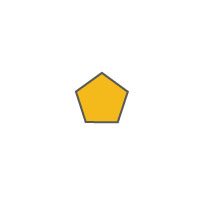 E:\N-drev\DOKUMENT\Pentagon\Pentagon med tomme kasser til udfyldelse, 2.doc